МБОУ СШ №61 имени М.И. Неделинаг. ЛипецкаПРЕДСТАВЛЯЕТкинохроникаМы вместе!Автор сценария и режиссёр: Хвостова Людмила АлександровнаВ съёмках принимали участие: Хвостова Л.А., учащиеся 10б классаЭпизод 1. «И это всё о ней…»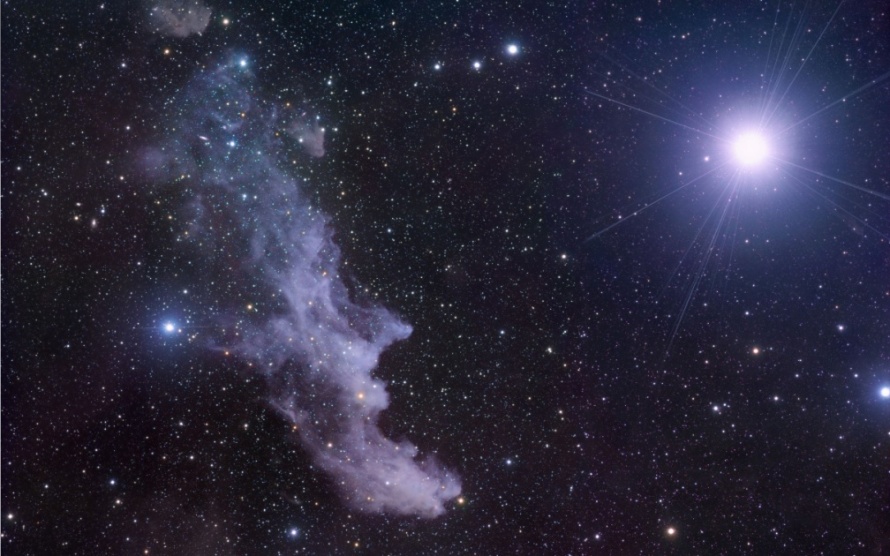 Не так давно в нашей галактике  родилась  обычная девочка …Росла, как и все дети, училась …Детский сад …Школа …Потом был институт…Работа …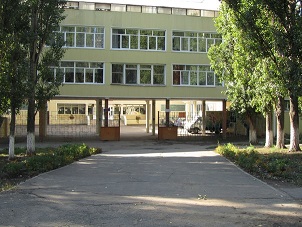 И тут всё началось…Вопросы и ответы…Встречи и расставания…Взлёты и падения…Надежды и разочарования…Всё то, что способствует рождению думающего, активного, творческого, постепенно наполняющегося опытом  специалиста.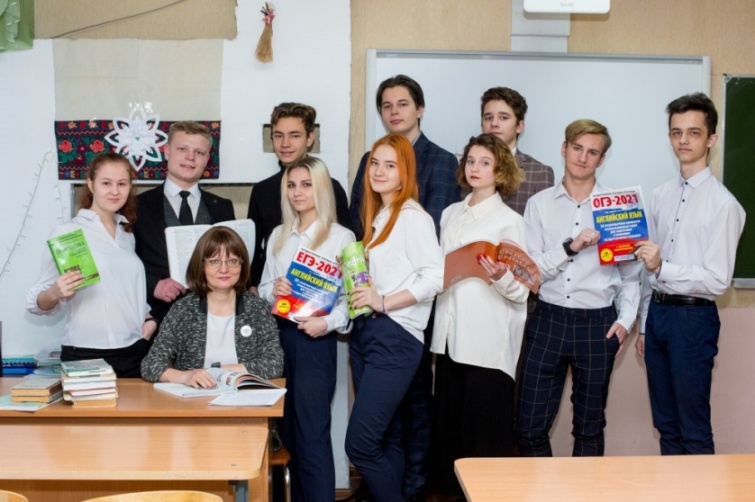 Эпизод 2. «Личность воспитывает личность»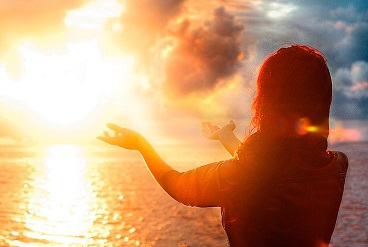 Приходя, несите Свет!Тот, кто светел, тот и вечен!Путь со Светом бесконечен ... Приходя, несите свет! Нас 33 очень разных: серьёзных и весёлых, послушных и озорных, по-разному талантливых, но одинаково неравнодушных ко всему. Наш классный коллектив сравнительно молодой: нам всего 4 месяца. Но за это время мы организовали в школе медиацентр «61 кадр», приняли участие в мероприятиях различных уровней, успешно выступили на форуме-фестивале лидеров ученического самоуправления «Диалог цивилизаций» в составе команды «СССР». В этом нам активно помогают и родители.Я считаю, что только творческая работа учителя рождает творчество у детей. Классный руководитель должен быть творцом, режиссёром, архитектором детских душ. Творчество играет огромную роль в становлении и развитии ребёнка как личности. Воспитание через творчество позволяет раскрывать и совершенствовать личность ребенка в самом полном объёме. У творчества нет определённых границ или рамок. Всё, что создается с фантазией, с большим старанием, с интересом, остаётся в душе, запоминается на всю жизнь. Любовь к творчеству, способность мыслить нестандартно в будущем позволит в любом виде деятельности демонстрировать свежесть взгляда и индивидуальный подход к решению проблемы. Мы – вместе работаем! Вместе отдыхаем! Вместе обустраиваем жизнь!Эпизод 3.  «Мы вместе!»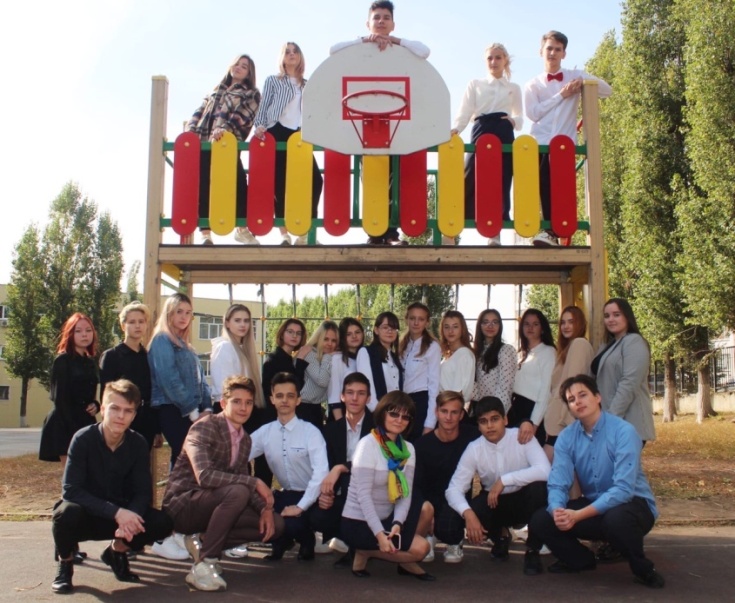 Направление  «Я – гражданин»Экскурсия в школьном музее «Они сражались за Родину»: Митинг памяти Бирюченского В.В., ученика нашей школы, погибшего при исполнении служебного долга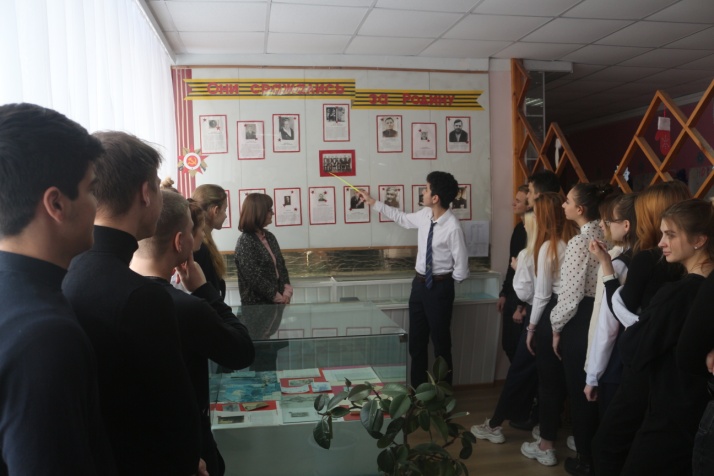 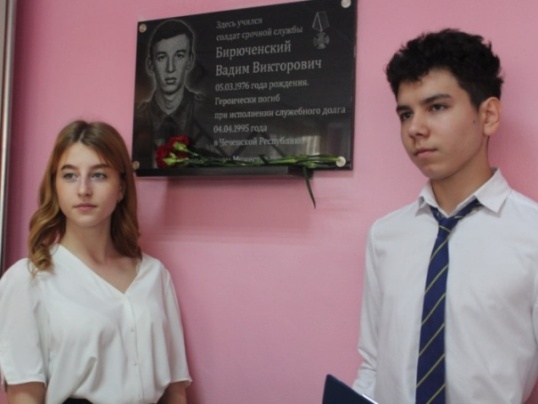 КТД  День памяти М.И. Неделина: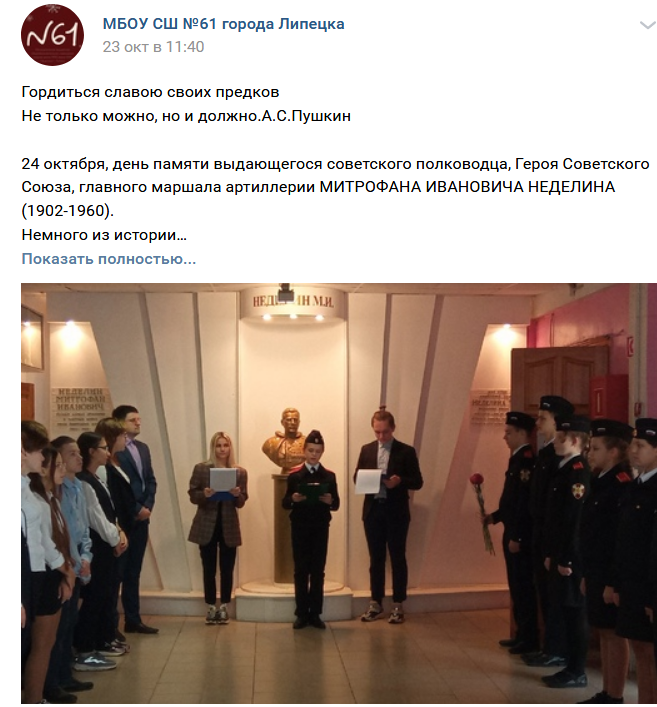 Классный час «Героические страницы истории Отечества»: 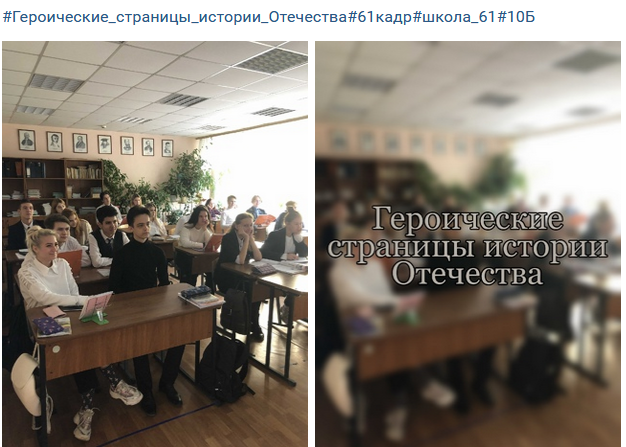 Флеш-моб в честь Дня неизвестного солдата: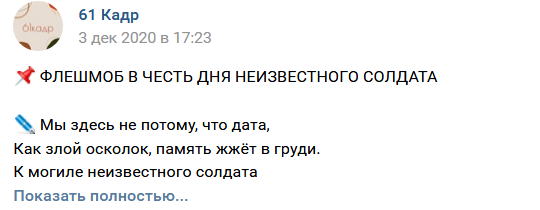 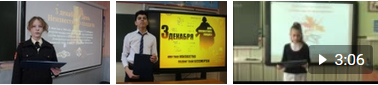 Классный час «Вехи истории Липецкой области» (в рамках акции «Культурный код юного липчанина):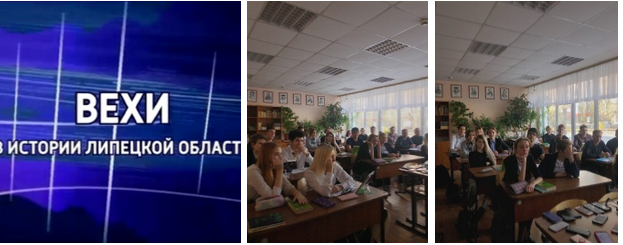 Классный час «10 вершин П.П. Семенова-Тян-Шанского» (в рамках акции «Культурный код юного липчанина):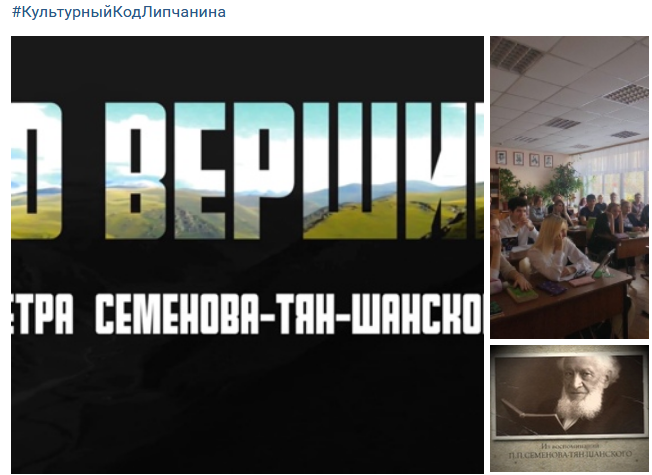 Направление  «Интеллект»Кейс-чемпионат в рамках «Клуба одарённых детей»: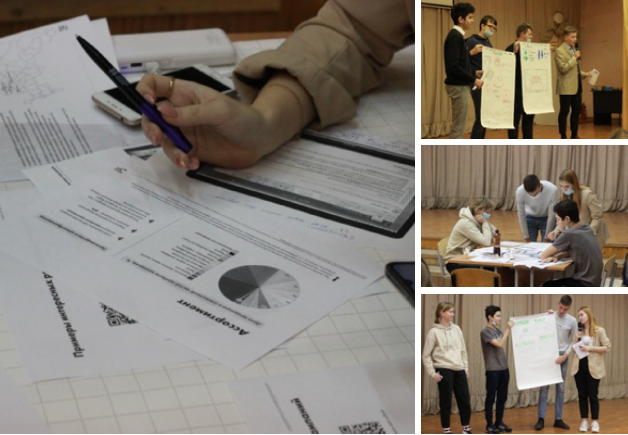 Фестиваль интеллектуальных игр «Изумрудный город»: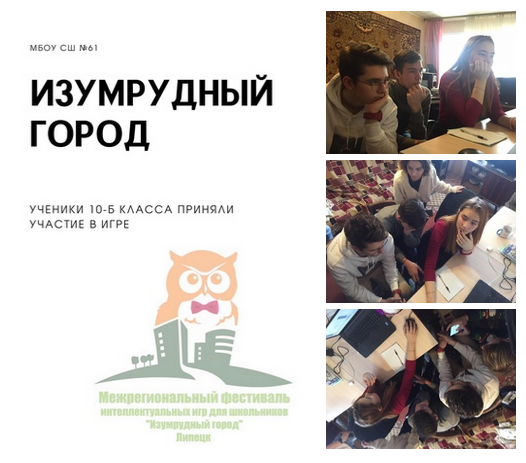 Онлайн-квест «За пределами»: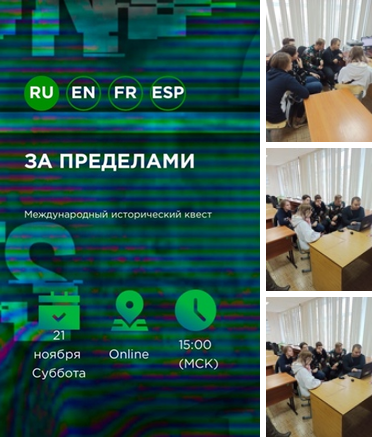 День энциклопедий и словарей: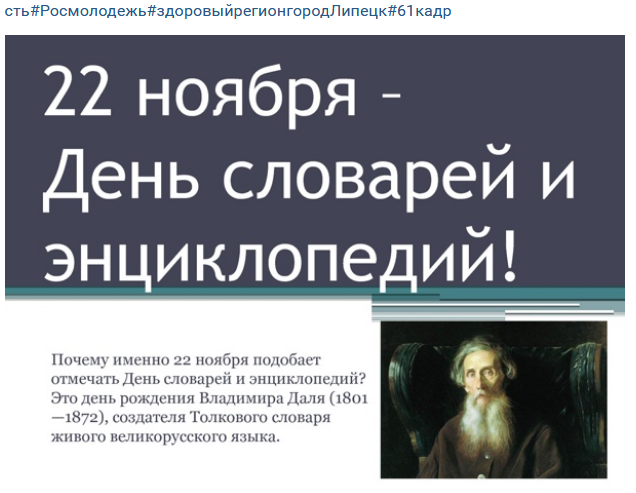 Направление  «Нравственность, культура»Мероприятия «Лиги чтецов»: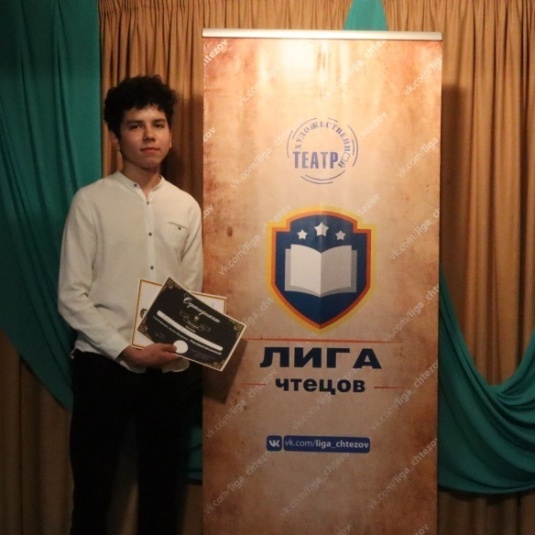  «Своя игра», посвящённая 150-летию И.А. Бунина (в рамках акции «Культурный код юного липчанина):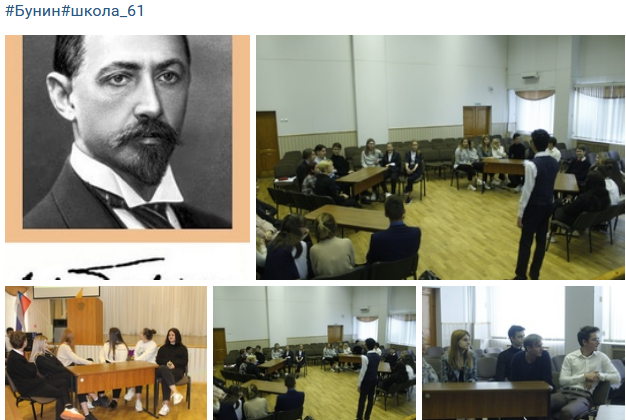 Классный час «Волченские узоры» (в рамках акции «Культурный код юного липчанина»):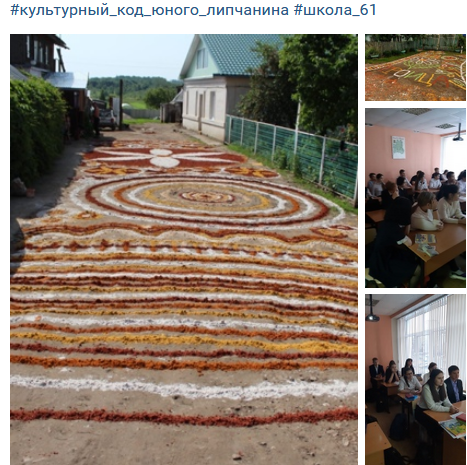 Международный День добровольца: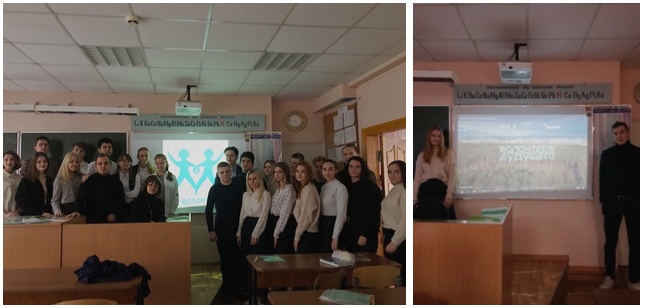 Наши волонтёры работают на городских мероприятиях: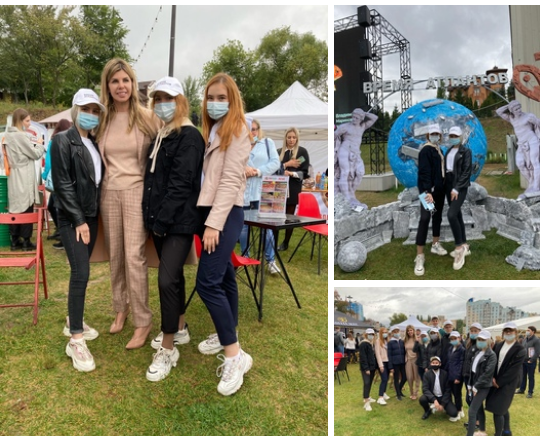 Всероссийский Чемпионат по чтению вслух: отборочный тур: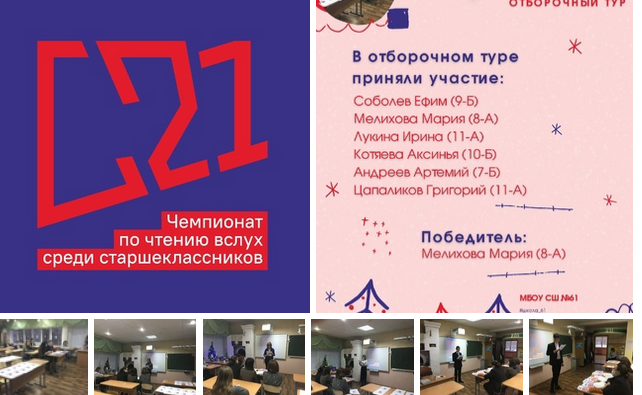 Культурный марафон: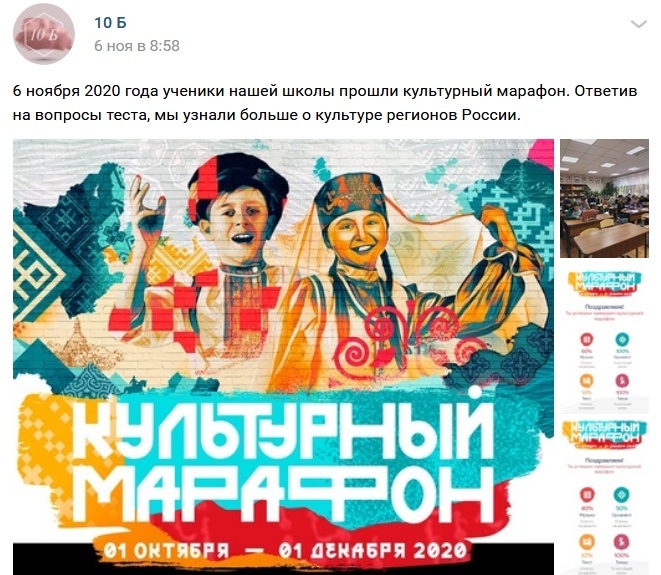 КТД «Поздравление с Днём Учителя»: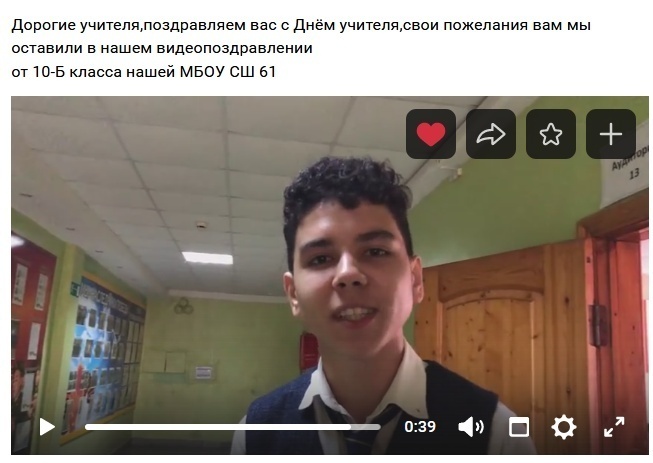 Направление  «Здоровье и экология»День здоровья: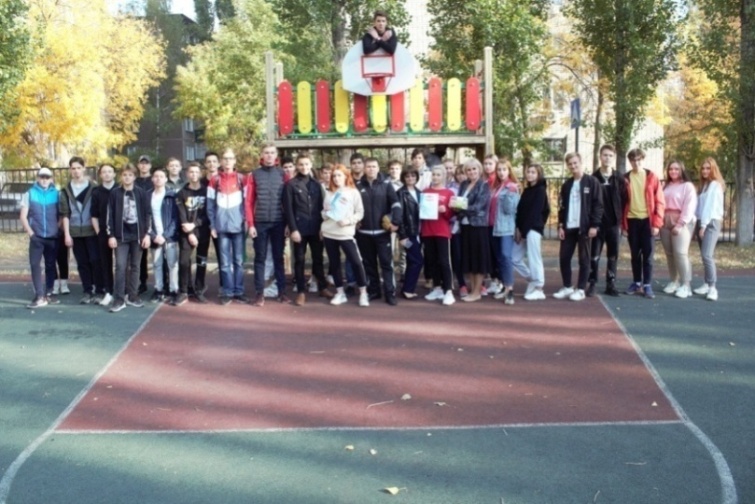 победа в игре «Снайперы»: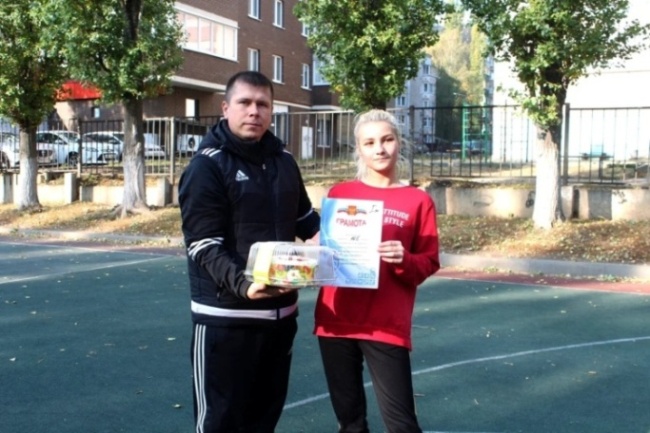 Участие в спартакиаде «ЮниБаскет»: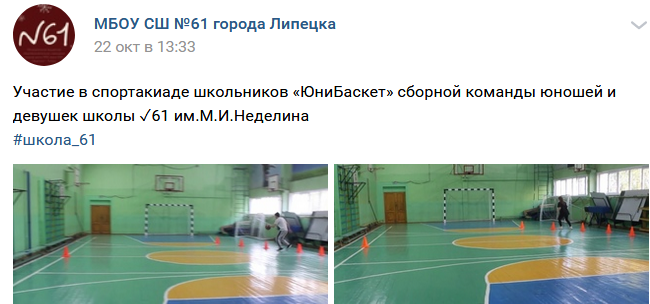 Курс по правильному питанию от Д. Самойловой в рамках спортивно-оздоровительного проекта «Здравица48»: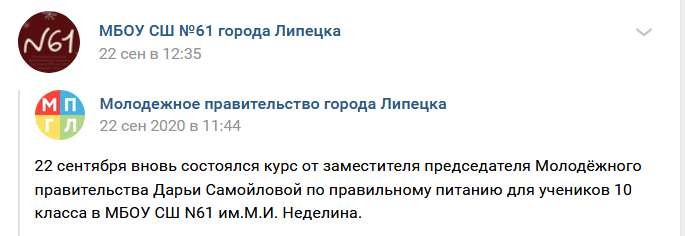 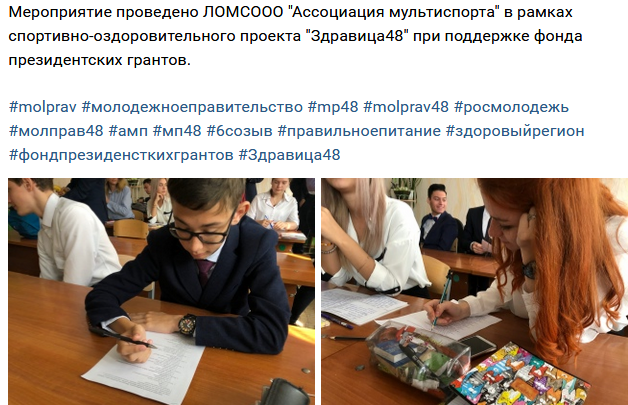 Деловая встреча «Как я оцениваю своё здоровье»: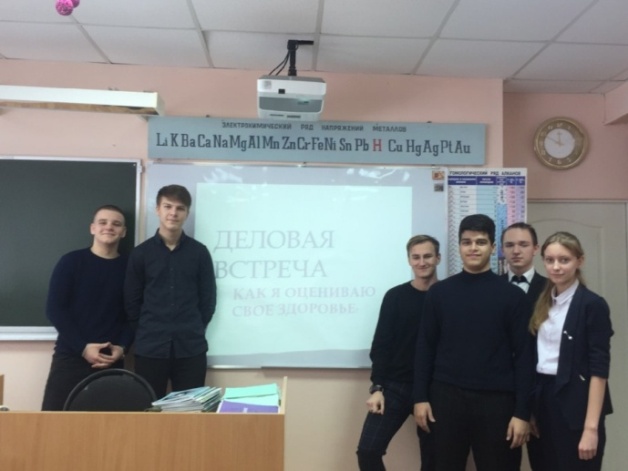 Сборы макулатуры в рамках акций «#Батлбум» и «Дари добро»: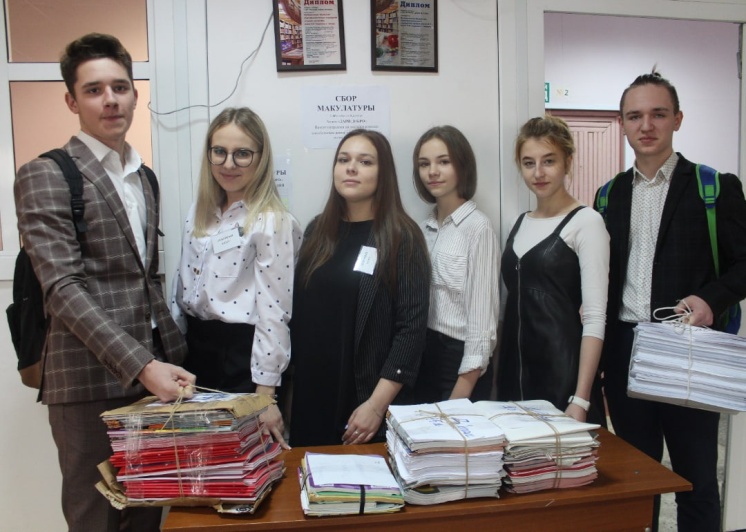 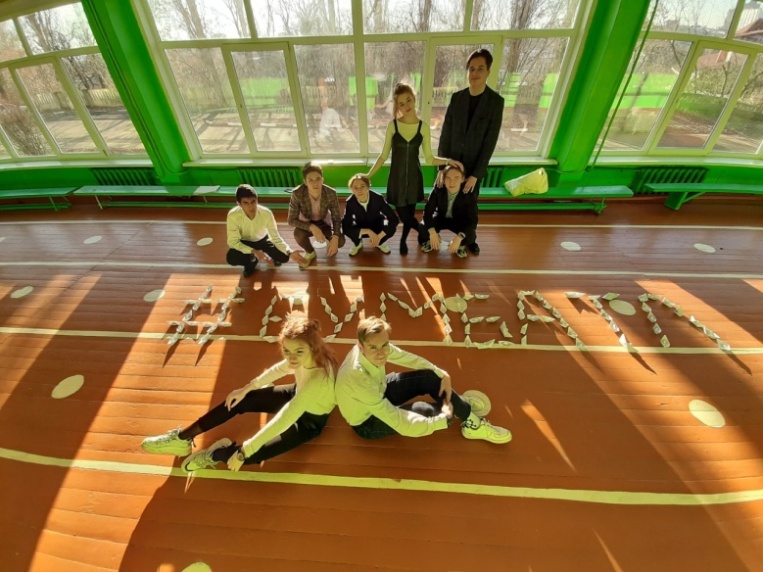 Экологический субботник: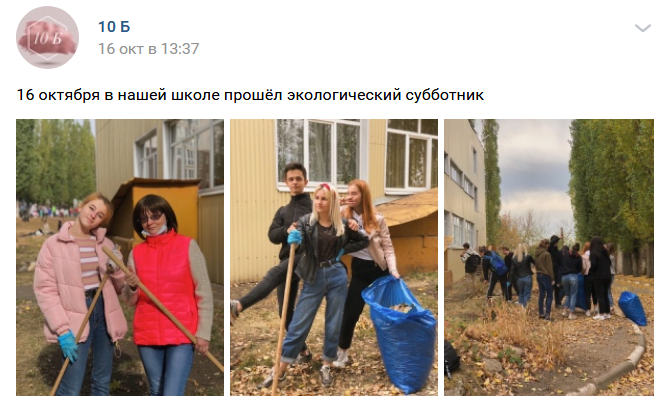 Виртуальная экскурсия в Мещёрский дендрарий (в рамках акции «Культурный код юного липчанина):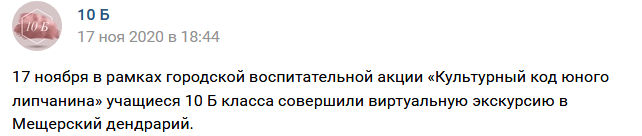 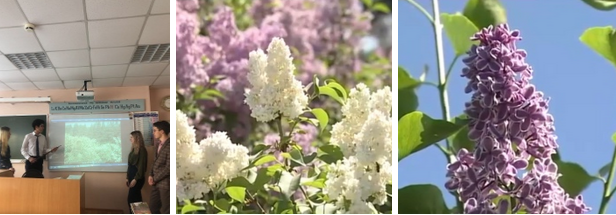 Национальный проект «Экология» (сбор отработавший свой срок элементов питания).Направление  «Право»Классный час «С ненавистью и ксенофобией нам не по пути»: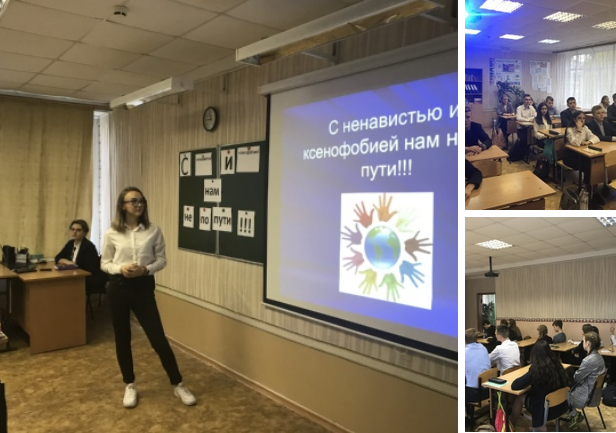 Классный час «Безопасность в Интернете»: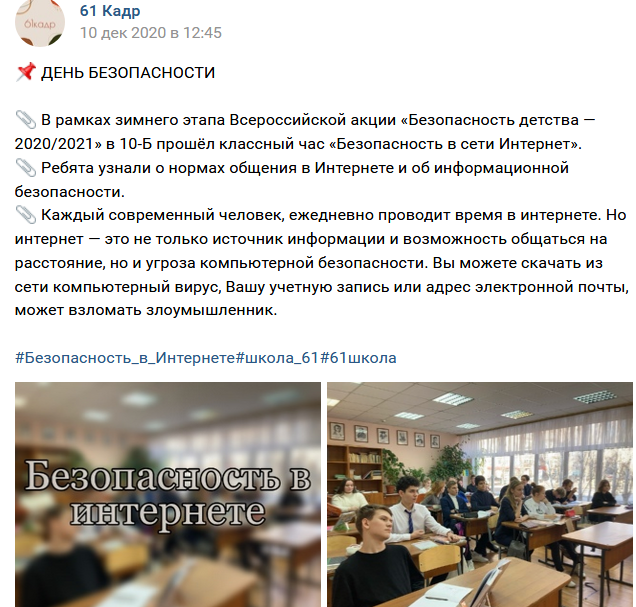 Квест «Координаты права»: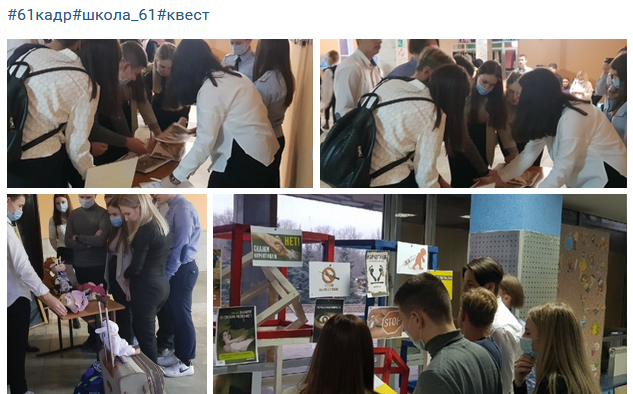 Направление  «Общение и досуг. Самоуправление»Группа класса в ВК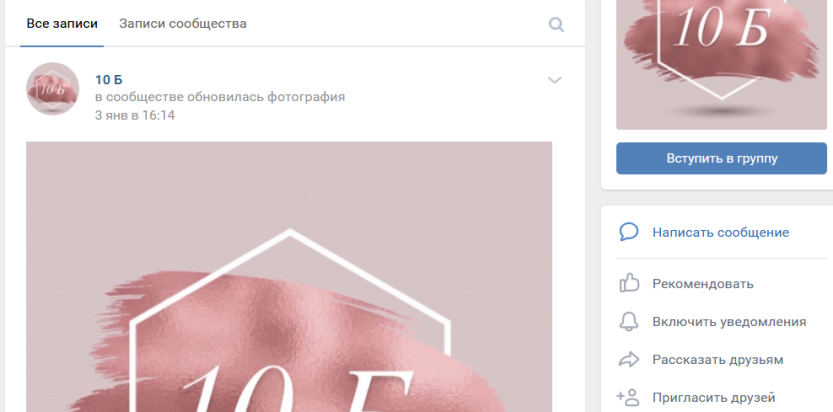 Школьный медиацентр «61 кадр»: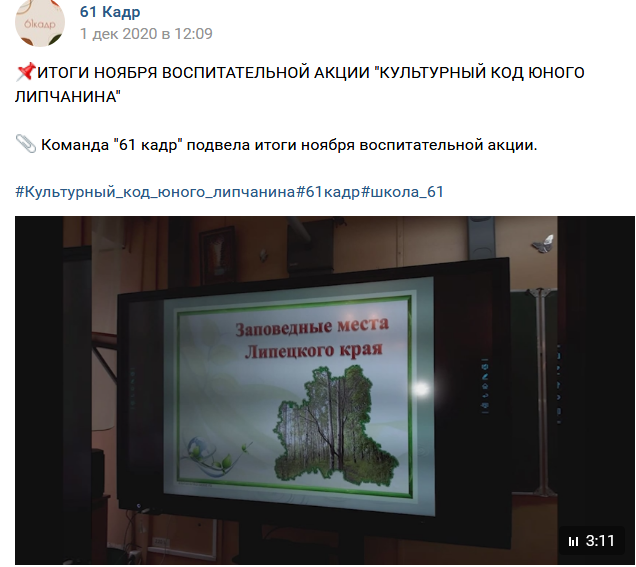 Приняли участие в круглом столе «Диалог на равных»: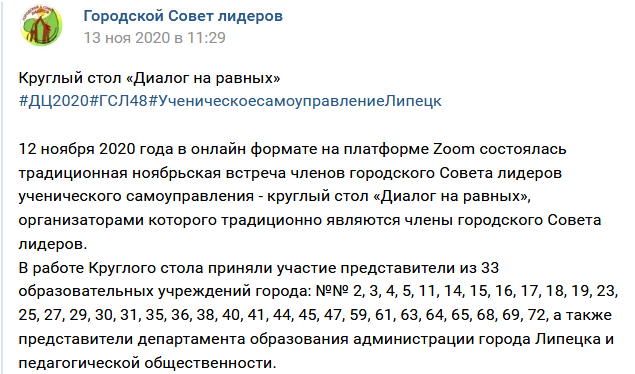 Приняли участие в семинаре представителей молодежного самоуправления: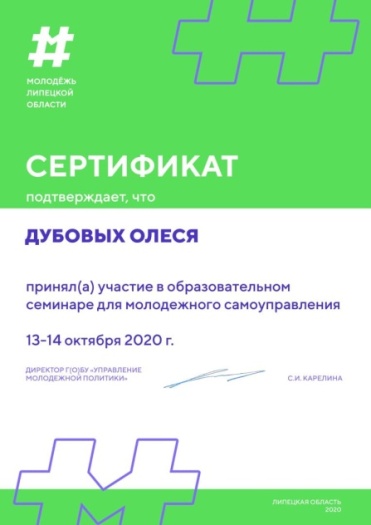 Команда «СССР» на «Диалоге цивилизаций»: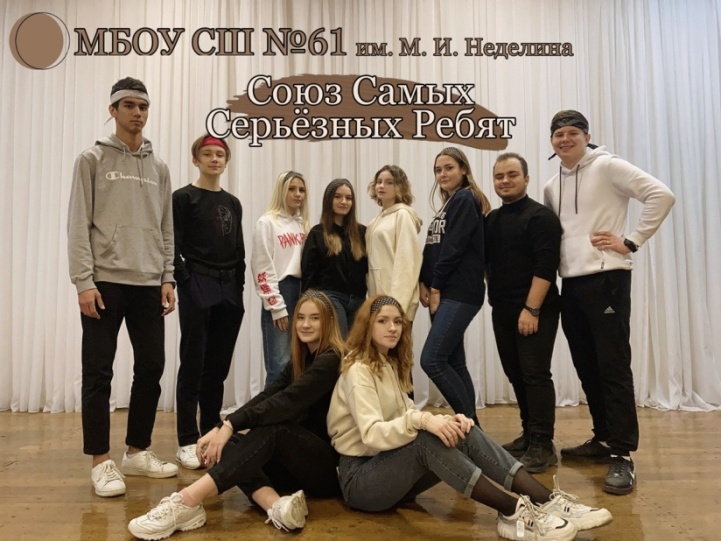 КТД для учащихся 2б класса «Мир икебаны»: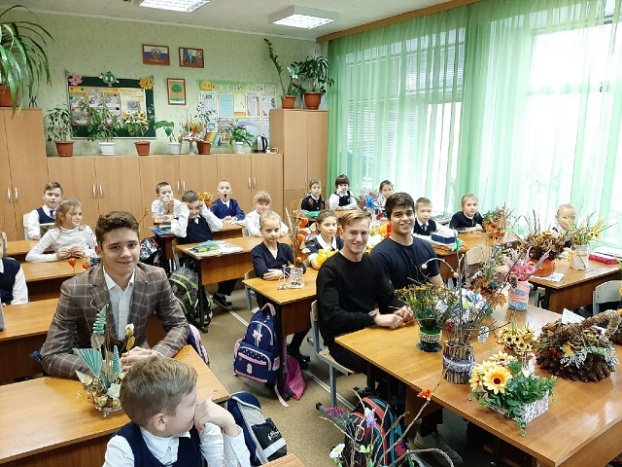 Конкурс «Новогоднее настроение»: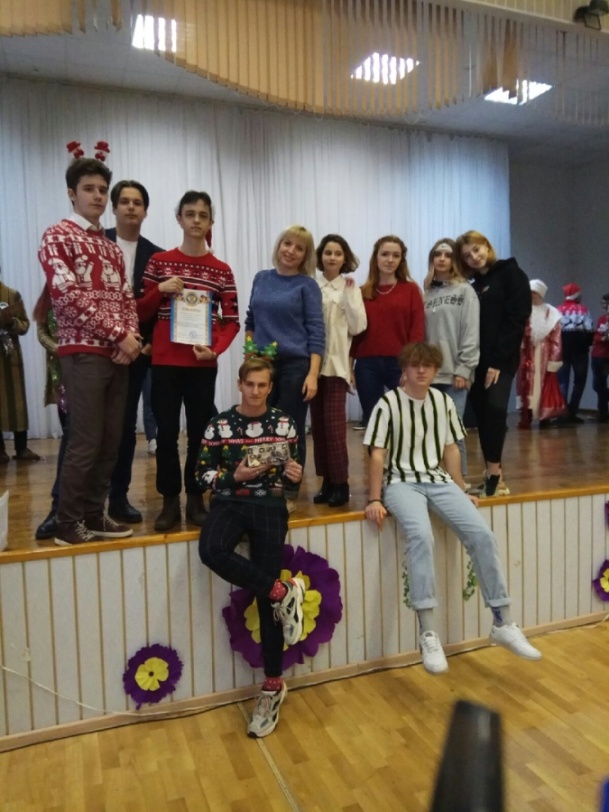 Просто отдыхаем…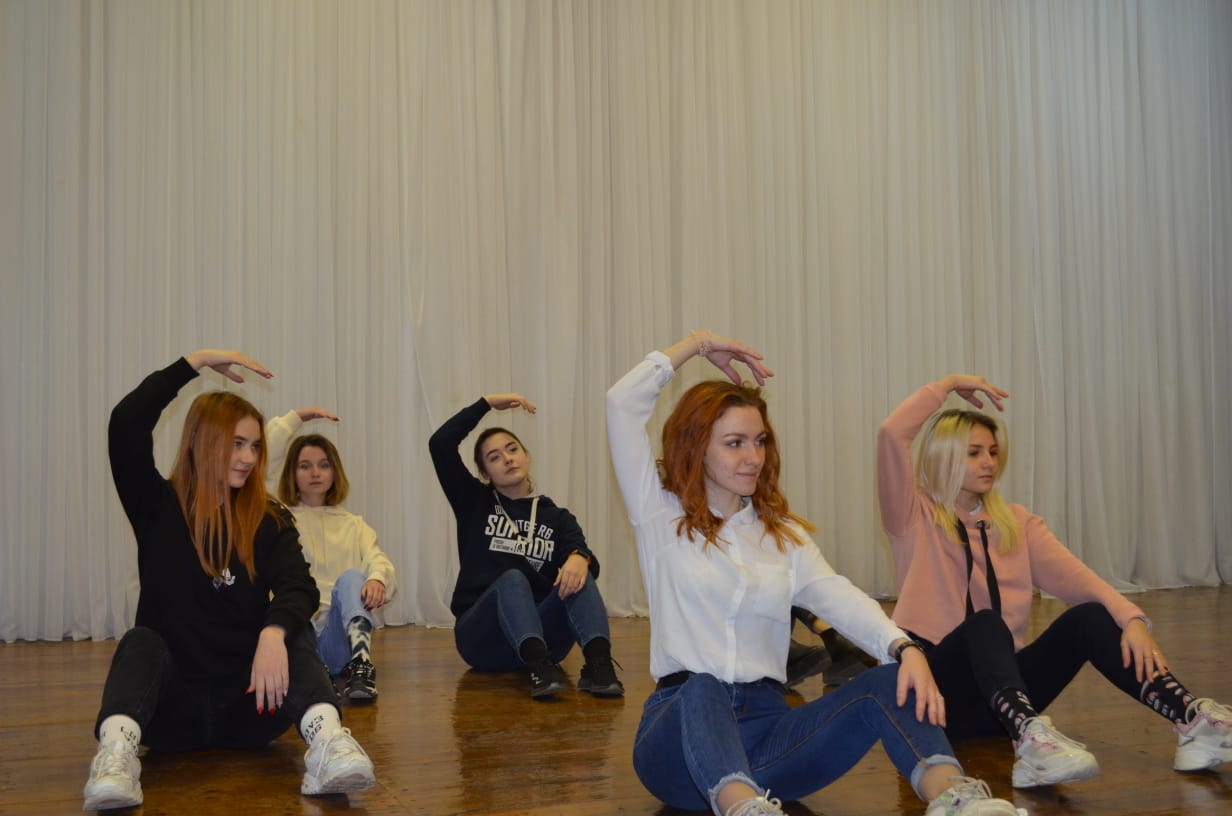 Направление  «Профессиональное самоопределение»Командная игра «Навстречу профессиям будущего»: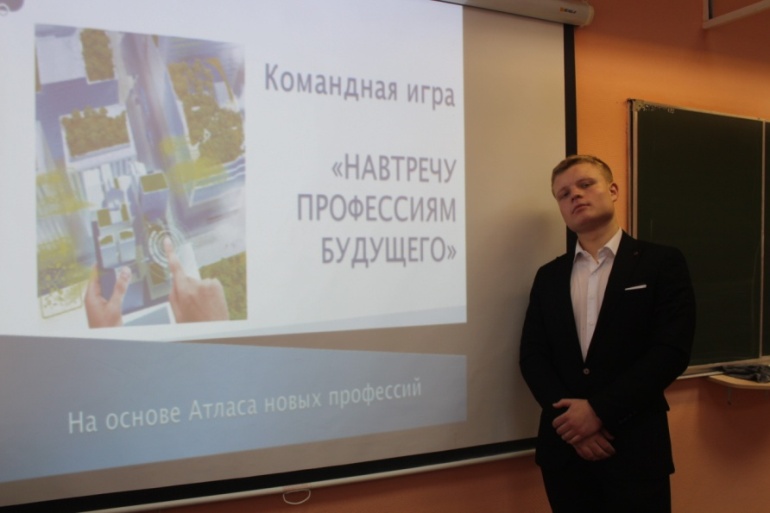 Профориентационная акция «День IT-знаний»: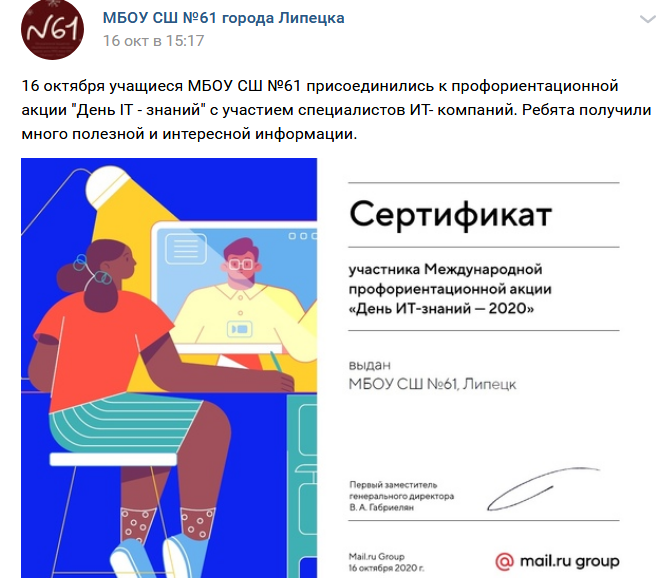 Всероссийский проект «Билет в будущее»: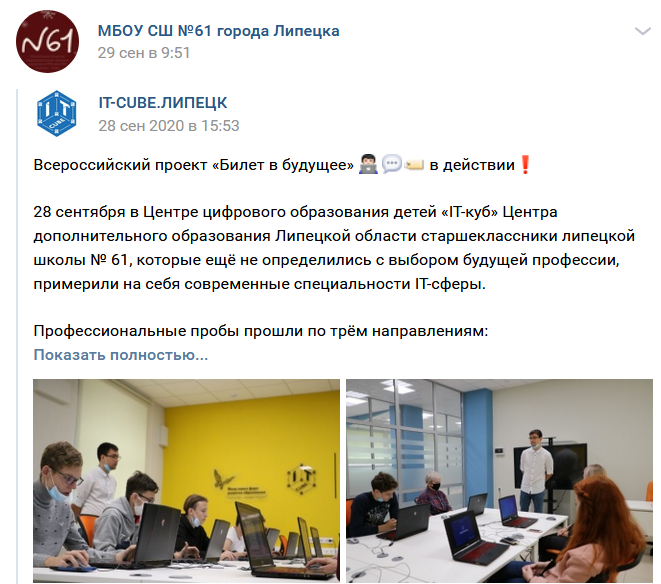 КТД «Чистый двор»: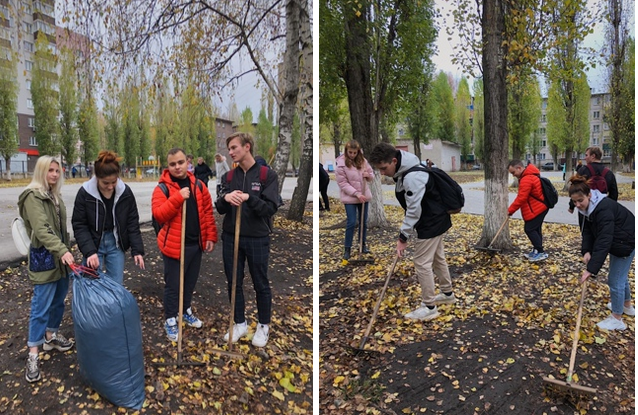 Эпизод 4.«Парад талантов»Создание развивающей, творческой среды, способствующей раскрытию природной одарённости, способностей учащихся, достигается  обеспечением  комплексного подхода к осуществлению учебной и воспитательной работы, урочной и внеурочной деятельности, совместной работой учителя с педагогами внешкольных учреждений и родительской общественностью.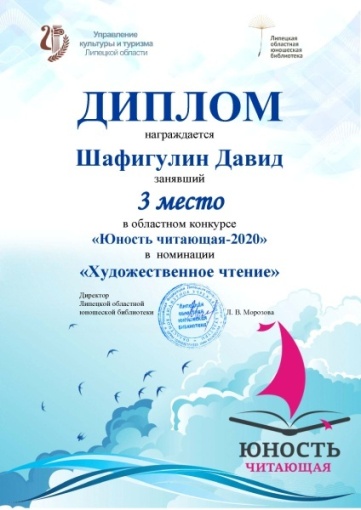 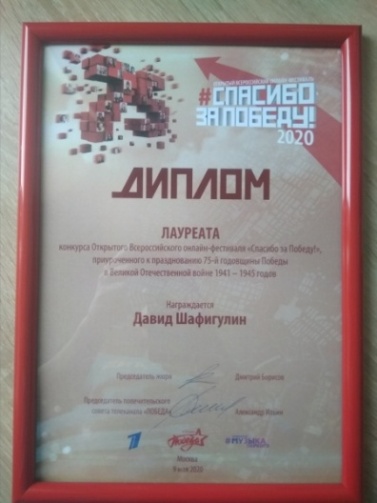 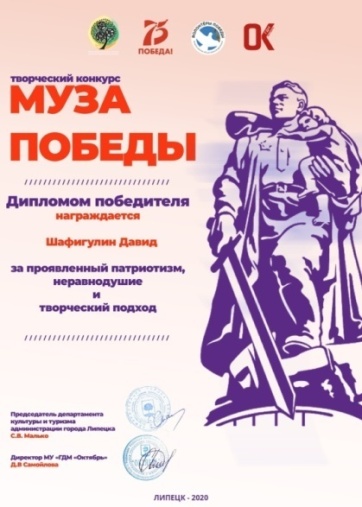 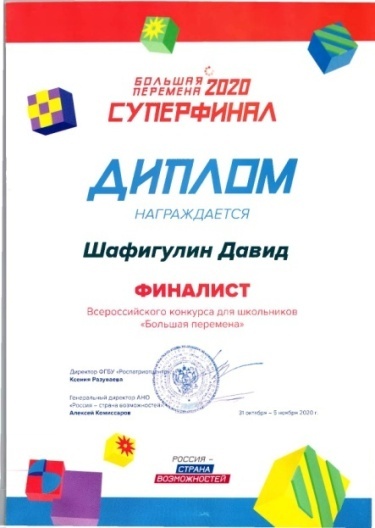 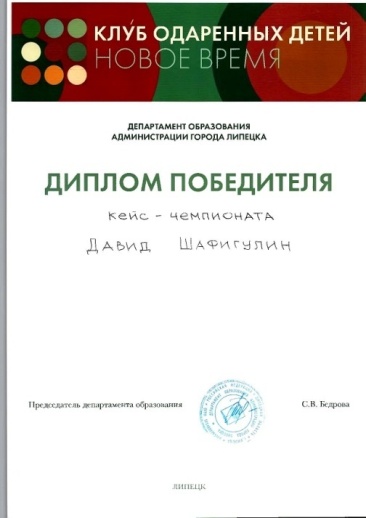 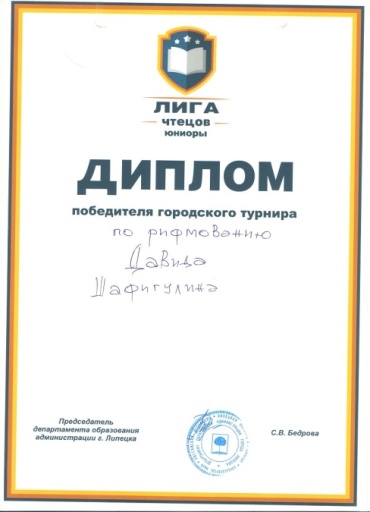 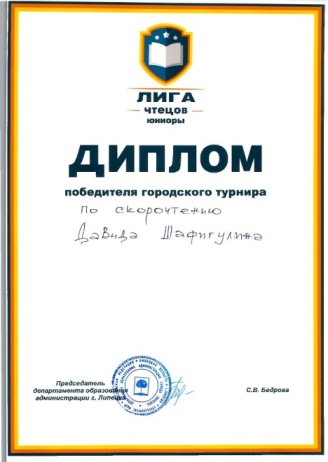 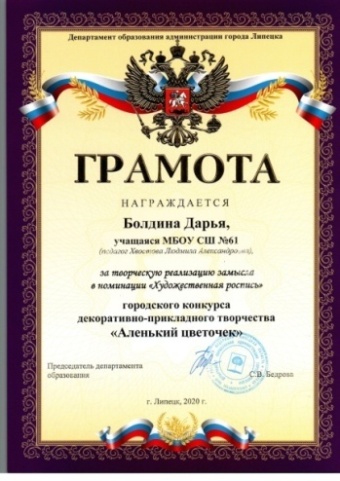 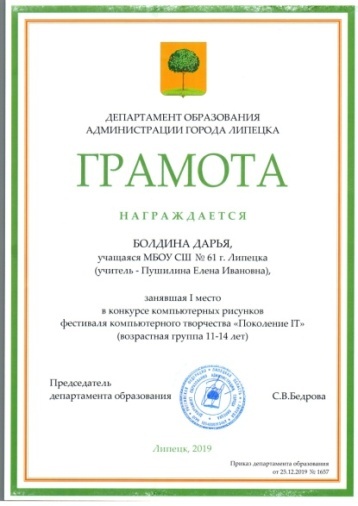 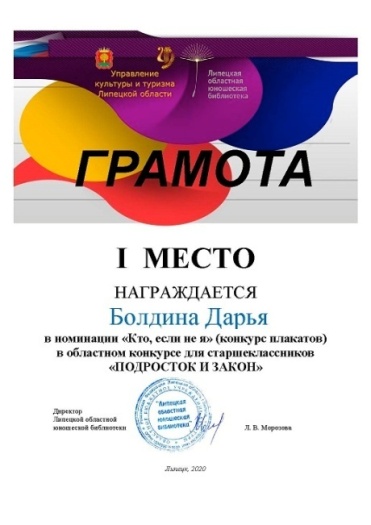 Мои воспитанники – волонтёры, участвуют в работе городского Совета лидеров ученического самоуправления, победители «Диалога цивилизаций» 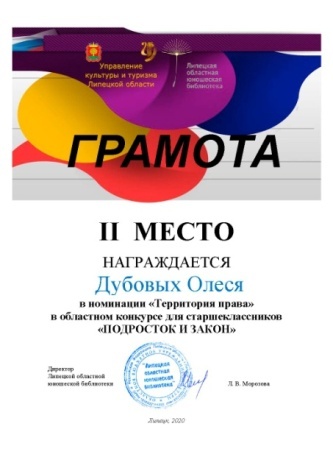 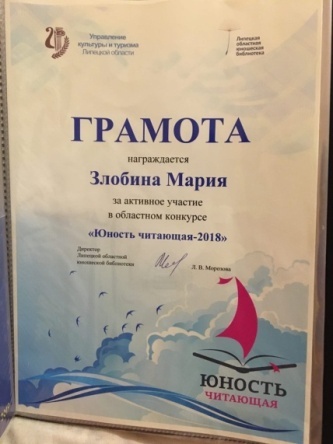 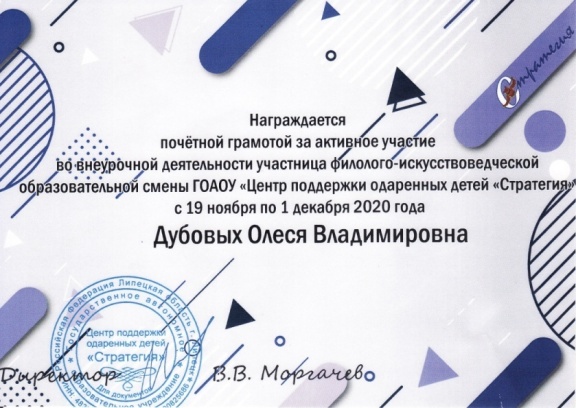 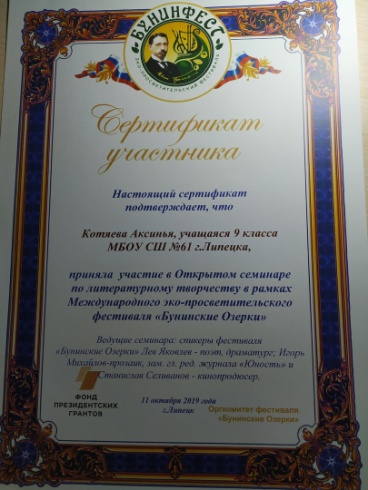 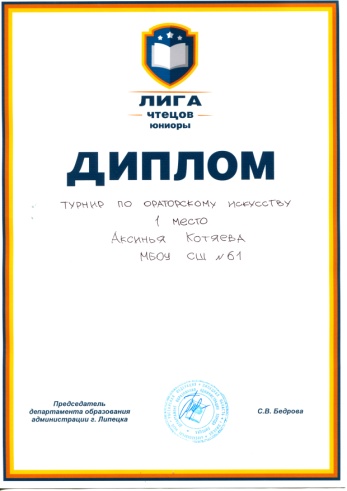 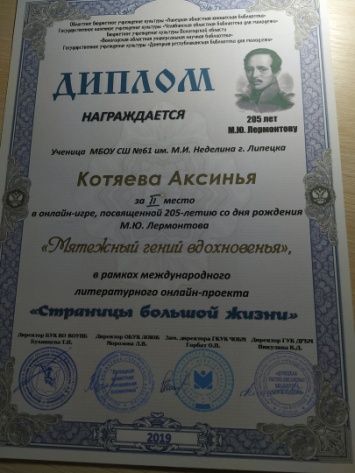 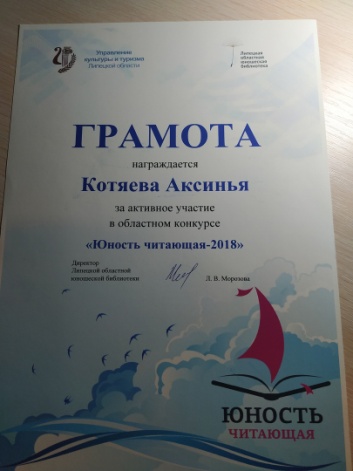 Библиотечный проект «Читай, Россия молодая!»: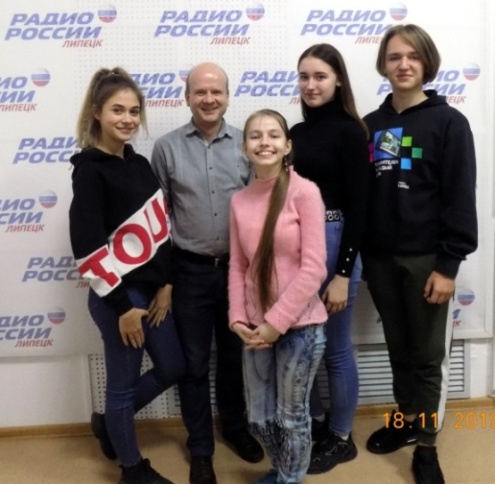 Международный литературный онлайн-проект «Страницы большой жизни»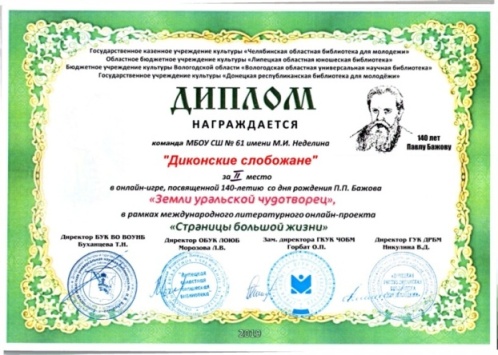 Региональный открытый форум-фестиваль команд молодежного (ученического) самоуправления «Диалог цивилизаций-2020»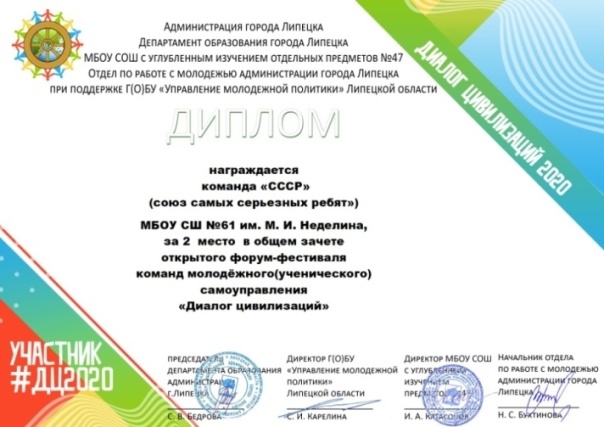 Уходя, включите Свет! Кто ошибся – тот вернется…Пусть не гаснет ваше Солнце! Уходя – оставьте Свет…                                                      (М. Светлова-Скрипка)